COVID-19 Conspiracy Beliefs (Imhoff & Lamberty, 2020)Na podstawie: Imhoff, R., & Lamberty, P. (2020). A Bioweapon or a Hoax? The Link Between Distinct Conspiracy Beliefs About the Coronavirus Disease (COVID-19) Outbreak and Pandemic Behavior. Social Psychological and Personality Science, 11(8), 1110–1118. https://doi.org/10.1177/1948550620934692
Autorzy tłumaczenia: Michał Główczewski, Aleksandra Cichocka, Adrian WójcikProszę wskazać w jakim stopniu zgadza się Pan/i z poniższymi stwierdzeniami, używając skali od 1 – „zdecydowanie nie zgadzam się” do 5 – „zdecydowanie zgadzam się”.R- pozycja odwrotnie kodowanaKrótki opis analiz:Skala była użyta na próbie internetowej kwotowej Polaków w sierpniu 2020 roku (N = 500, kwoty do wieku, płci, wykształcenia). Podstawowe statystyki skali:Skala jako całość posiada zadowalającą rzetelność - McDonald's ω = .86 (.84, 88), Cronbach's α = .84 (.81, .86). Usunięcie pozycji 6 pozwala lekko podwyższyć rzetelność skali. Analiza PCA wskazuje na istnienie jednego czynnika głównego wyjaśniającego 58% wariancji. Większość pozycji ładuje skalę przyzwoicie. Jednocześnie widać, że pozycja 6 ma stosunkowo niski ładunek czynnikowy i duża część jej wariancji nie jest wyjaśniana przez czynnik główny. W dalszych badaniach sugeruję posługiwanie się skalą 5 pozycyjną (pozycje: 1, 2, 3, 4, 5).Principal Component AnalysisScree plot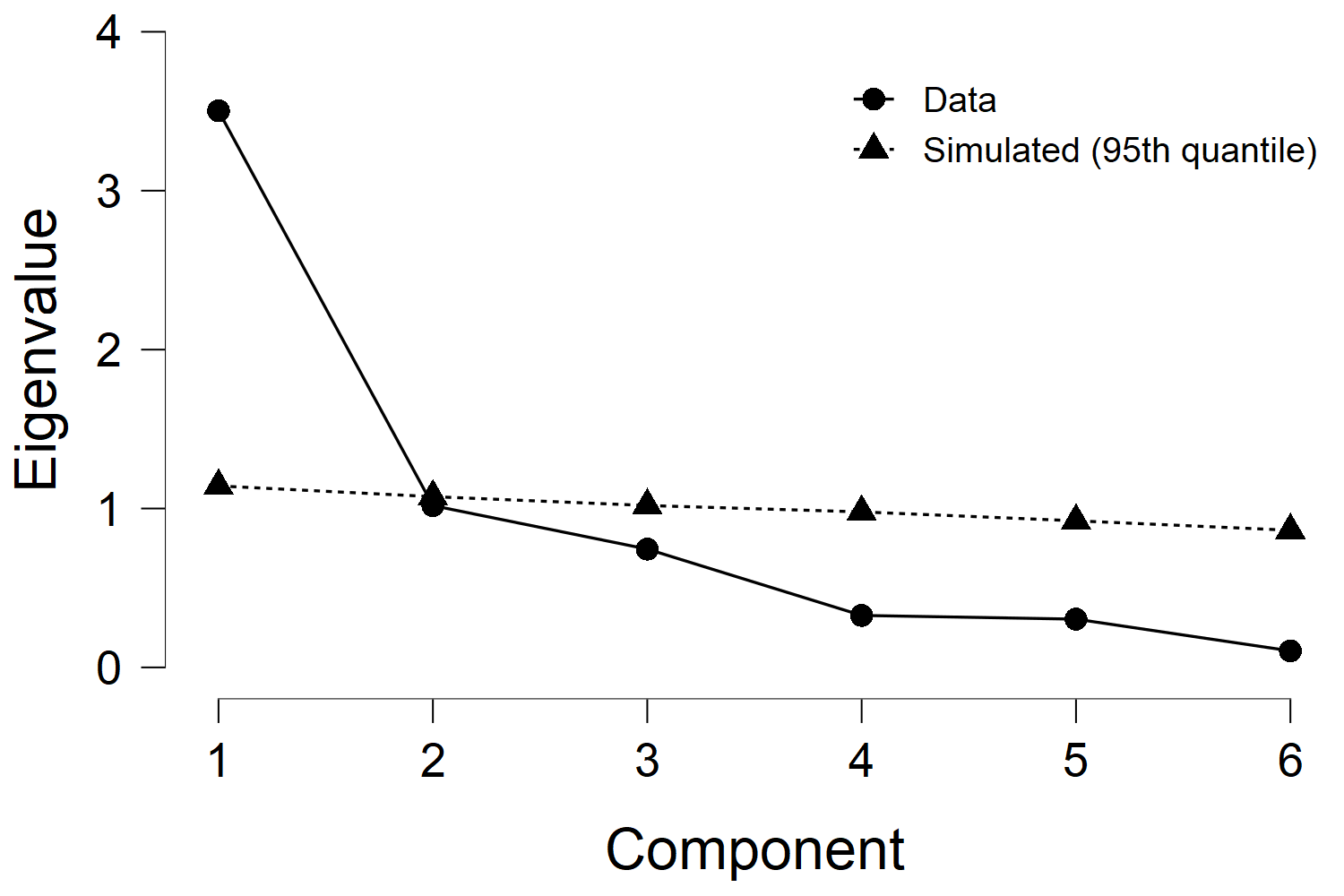 L.p.Oryginalna wersjaTłumaczenie1.The virus is intentionally presented as dangerous in order to mislead the public.Wirus COVID-19 jest celowo przedstawiany jako niebezpieczny w celu wprowadzenia w błąd opinii publicznej.2.Experts intentionally mislead us for their own benefit, even though the virus is not worse than a flu.Eksperci celowo wprowadzają nas w błąd dla własnej korzyści, mimo tego, że koronawirus nie jest groźniejszy od grypy.3.We should believe experts when they say that the virus is dangerousR.Powinniśmy wierzyć ekspertom, gdy mówią, że koronawirus jest niebezpiecznyR.4.Corona was intentionally brought into the world to reduce the population.Koronawirus został stworzony celowo w celu zmniejszenia populacji.5.Dark forces want to use the virus to rule the world.Mroczne siły chcą wykorzystać koronawirusa do rządzenia światem.6.I think it’s nonsense that the virus was created in a laboratoryR.Myślę, że to nonsens, że koronawirus został stworzony w laboratoriumR.Chi-squared Test Chi-squared Test Chi-squared Test Chi-squared Test Chi-squared Test Chi-squared Test Chi-squared Test Chi-squared Test Value Value df df p p Model 286.002 9 < .001 Component Loadings Component Loadings Component Loadings Component Loadings Component Loadings Component Loadings RC1 RC1 Uniqueness Uniqueness COVID_conspir1 0.917 0.159 COVID_conspir2 0.916 0.162 COVID_conspir3 -0.740 0.453 COVID_conspir4 0.785 0.383 COVID_conspir5 0.792 0.373 COVID_conspir6 -0.178 0.968 Note.  Applied rotation method is promax. Note.  Applied rotation method is promax. Note.  Applied rotation method is promax. Note.  Applied rotation method is promax. Note.  Applied rotation method is promax. Note.  Applied rotation method is promax. Component Characteristics Component Characteristics Component Characteristics Component Characteristics Component Characteristics Component Characteristics Component Characteristics Component Characteristics Eigenvalue Eigenvalue Proportion var. Proportion var. Cumulative Cumulative RC1 3.502 0.584 0.584 